Государственное бюджетное учреждение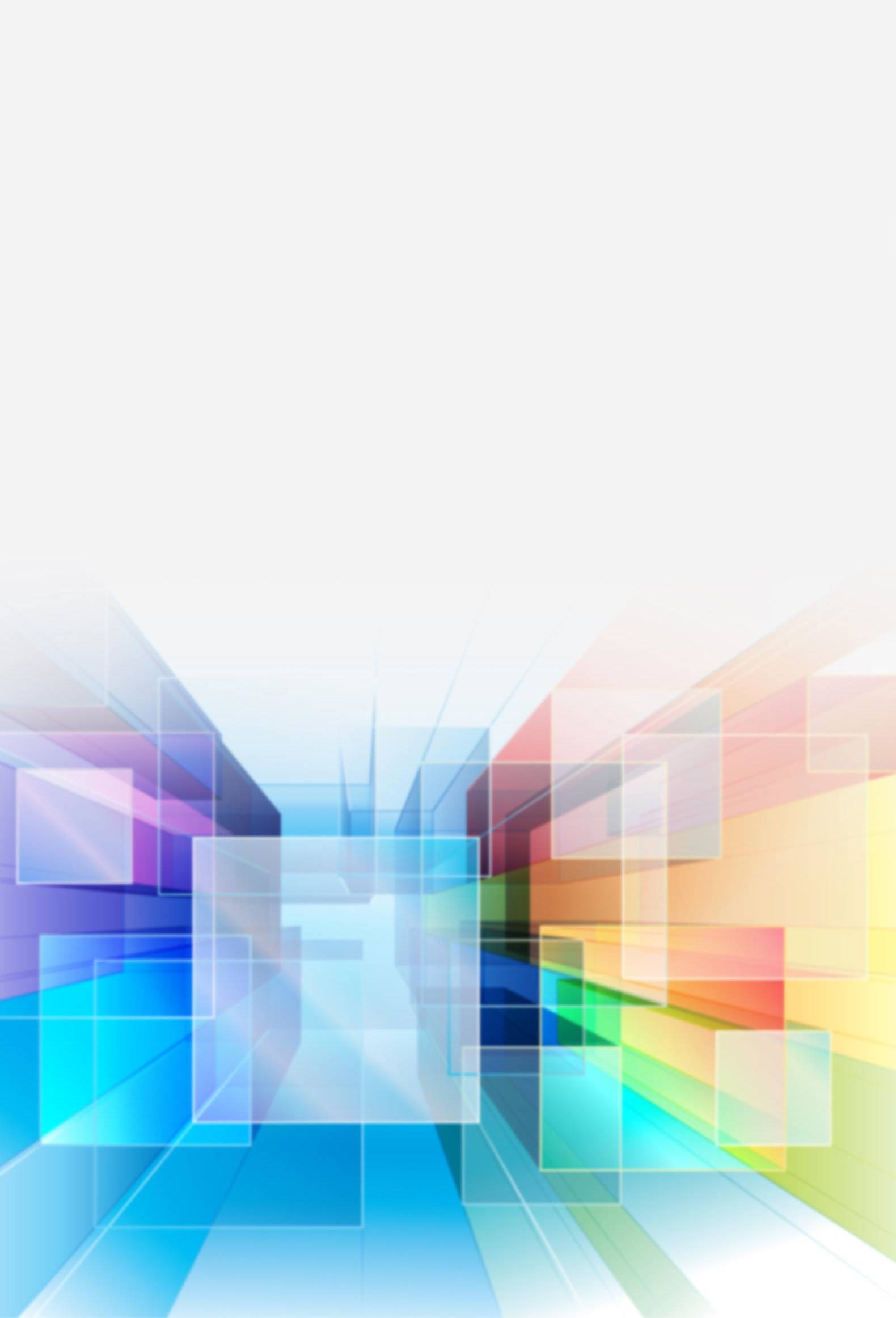 дополнительного образованияДворец творчества детей и молодежиКолпинского района Санкт-ПетербургаКонкурс инновационных продуктов«Петербургская школа 2020»Тематика: «Развитие дополнительного образованияи социализации детей»Номинация: «Образовательная деятельность»Учебное пособие«Методика проведения в учреждениях системы образования народных традиционных праздников и игр»(в помощь педагогу-практику)Авторы-составители:Самсонова Н.Е.Соколова А.А.Бирюкова Л. А.Корженко О. А.Санкт-Петербург, Колпино2019Заявка на участие в конкурсе инновационных продуктовИнформация об образовательной организации – участнике конкурса- Полное наименование образовательной организации: Государственное бюджетное учреждение дополнительного образования Дворец творчества детей и  молодежи Колпинского района  Санкт-Петербурга.- ФИО руководителя образовательной организации: Самсонова Надежда Евгеньевна- Телефон/факс образовательной организации: (812)417-36-36 (доб.231)- Адрес электронной почты образовательной организации: dtdm@spb.edu.ru- Адрес сайта образовательной организации в Интернете (с указанием страницы, на которой размещена информация об инновационном продукте: http://www.dtdm.spb.ru/metod_in.html - Инновационный статус образовательной организации, в рамках деятельности которого создан инновационный продукт (вид инновационной площадки, тема реализуемого проекта/программы, сроки работы в статусе инновационной площадки, реквизиты документа, подтверждающего присвоение инновационного статуса (заверенная руководителем образовательной организации копия документа представляется в приложении):Информация об инновационном продукте - Наименование инновационного продукта: «Методика проведения в учреждениях системы образования народных традиционных праздников и игр»)- Авторский коллектив: Самсонова Н.Е., Соколова А.А., Бирюкова Л. А., Корженко О.А.- Форма инновационного продукта*- Тематика инновационного продукта*:- Номинация*Описание инновационного продуктаКлючевые положенияУчебное пособие «Методика проведения в учреждениях системы образования народных традиционных праздников и игр», предназначено для педагогов и методистов, работающих в системе общего и дополнительного образования и реализующих программы туристско-краеведческой, музейной, гражданско-патриотической и естественнонаучной направленностей, а также для организаторов летнего неформального отдыха школьников в полевых условиях, в том числе в школьных исследовательских экспедиций, отдыхе с родителями. Школьники, обучающиеся по программам дополнительного образования туристско-краеведческой направленности, могут использовать учебное пособие при подготовке к туристским слетам, походам и экспедициям, при оформлении результатов полевых исследований, в работе над научными докладами и публикациями.В учебном пособии представлены теоретические основы этнопедагогики и практики проведения народных праздников и игр, которые были реализованы или реализуются в системе образования Колпинского района Санкт-Петербурга, а также в других регионах России. Народные праздники и игры вносят большой вклад в дело воспитания патриотизма. Методы этнопедагогики носят новаторский характер, а цели определяются индивидуальным образовательным маршрутом обучающегося. Вместе с тем, в туристско-краеведческой деятельности воспитательный потенциал народных праздников и игр недооценен, развитие игровой  деятельности носит стихийный характер. Именно поэтому реализация возможностей этнопедагогики требует новой образовательной стратегии, основанной на нововведениях в методах, формах и организационной структуре обучения. Особого внимания заслуживает проектная деятельности учащихся по разработке сценариев народных праздников и игр, обеспечивающая знакомство с целым рядом направлений профессиональной деятельности (событийный менеджмент, туризм, педагогика и др.).Использование методов этнопедагогики обеспечит реализацию задач, стоящих перед учреждениями дополнительного и основного общего образования. Им свойственна высокая эффективность, которая обусловлена:высокой степенью мотивации, так как побудительные причины коренятся не столько во внешних принудительных условиях, сколько во внутренних импульсах личности ребёнка;целенаправленностью и осмысленностью игровой деятельности самими учащимися;высоким уровнем активности обучающихся;обеспечением возможности лучше понимать и при необходимости воздействовать на окружающую социальную среду;оценкой самими обучающимися получаемых результатов на основе значимых для них критериев.Методы этнопедагогики, основанные на использовании народных праздников и игр успешно внедряется в систему дополнительного образования детей и молодёжи, способствуя формированию атмосферы доброжелательности и «ситуация успеха» (по Л.С. Выготскому).Выбор учащимися тем проектной деятельности, форм проведения и ценностных ориентиров, направленный на удовлетворение интересов личности, ее самореализацию и культурную адаптацию, что частично выходит за рамки требований ФГОС. При этом школа не утрачивает своих образовательных и социальных функций. Интеграция в образовательное пространства проектов, связанных с изучением, разработкой и проведением народных праздников и игр позволят педагогу дополнительного образования и по учителю рассматривать учеников как партнеров по взаимодействию и сотрудничеству, сохраняя свой авторитет, учащимся – реализовать установки самопознания в разных видах игровой-деятельности, а образовательной организации – стать площадкой возможностей личностно значимого выбора и реализовать задачи формирования социально активных и потенциально успешных граждан. На решение этой задачи нацелено создание инновационного продукта «Методика проведения в учреждениях системы образования народных традиционных праздников и игр» предназначенного для использования во всех без исключения образовательных организациях.ГлоссарийТрадиционная культура – это культура бесписьменного общества, основу хозяйства в котором составляют традиционные виды хозяйственной деятельности. Она появилась вместе с выделением человека из мира природы и основана на устной коллективной памяти и устной форме передачи информации. Основа существования традиционной культуры – традиции, ритуал, обряд, коллективный праздники, вписанные в хозяйственный год.Ритуал (лат. ritualis – обрядовый; ritus – торжественная церемония, культовый обряд) — совокупность обрядов, сопровождающих религиозный акт, или выработанный порядок совершения действий. Обряд — совокупность действий, имеющей символическое значение и совершаемых в строго определенной последовательности. Праздник в архаичной мифопоэтической и религиозной традиции – временной отрезок, обладающий особой связью со сферой сакрального, предполагающий максимальную причастность к этой сфере всех участвующих и отмечаемый как некое институциализированное действо [имеющее устойчивые формы организации совместной деятельности], даже если оно носит импровизационный характер. В народных праздниках сохраняются следы эпох от архаики до современности, отпечатки культов Солнца, предков, растений, животных, влияние господствующей религии.Народная педагогика – это сфера традиционной материальной и духовной культуры, которая непосредственно связана с воспитанием детей и проявляется в детском фольклоре и других жанрах устного народного творчества, в традиционных детских праздниках и подвижных играх, в игрушках, детской одежде, детских орудиях труда, питании и правилах кормления детей и во многих других элементах народной жизниОбоснование инновационного характера предлагаемого продукта, включая аналоговый анализ, содержащий  перечень материалов (продуктов), аналогичных представляемому инновационному продукту (например, по названию, смыслу, ключевым словам, содержанию и т.п.), сопоставление найденных аналогов с предлагаемым инновационным продуктом, выводы (с указанием отличий инновационного продукта от аналогов).Детская игра – вид осмысленной непродуктивной деятельности, в которой мотив кроется не в результате, а в процессе этой деятельности. Традиционная игра – архаичный вид игровой деятельности, имеющий характер традиции в масштабах этноса. Традиционные игры встроены в систему традиционной культурой, неразрывно связаны с праздничной обрядностью и передаются от поколения к поколению как в устной форме, так и в виде моторных действий.Итак, в инновационном продукте – учебном пособии «Методика проведения в учреждениях системы образования народных традиционных праздников и игр» представлены: теоретические основы народной праздничной культуры;теоретико-методологические основы этнопедагогики;подходы к проектированию народных праздников и игр в образовательных учреждениях. По мнению разработчиков, именно эта информация необходима для внедрения методик этнопедагогики в современное образования.Инновационность этнопедагогики состоит в том, что она может способствовать формированию «мягких» навыков (креативность, коммуникативность, командная работа, критическое мышление), необходимых для эффективной социальной адаптации и социализации детей, поэтому предлагаемые методические материалы могут рассматриваться как инновационный продукт.Мы считаем, что любое социально-педагогическое нововведение, пока оно еще не получило массового, т.е. серийного распространения, можно считать инновациями, именно потому значение методов этнопедагогики в системе туристско-краеведческой деятельности не получило должной оценки. По типу новизны можно выделить два вида инноваций:- впервые созданное новое в образовании (т. е. абсолютно новое, открытие); - новое, которое содержит в себе элементы ранее уже известного.Естественно, что наш инновационный продукт принадлежит ко второму виду инноваций.Однако источником инновации является наш собственный замысел, т.е. замысел авторского коллектива и опыт практической деятельности подразделений Дворца творчества детей и молодёжи Колпинского района Санкт-Петербурга. По масштабу внедрения наш инновационный продукт может внедряться не только в масштабах региона, но всей страны.Для подтверждения инновационности представляемого продукта был проведен анализ аналогичных разработок, созданных в других образовательных организациях. Из представленных на сайте Федерального центра детско-юношеского туризма и краеведения были рассмотрены пять методических материалов:1. 	Традиционные праздники в образовательных учреждениях: Метод. пособие / Е. И. Якубовская, Н. В. Еремина, Г. В. Емельянова и др. / Под общей редакцией Е. И. Якубовской. – СПб.: Литография, 2015. – 288 с.. В пособии представлены практические разработки, но отсутствует теоретический раздел, в котором рассмотрена преемственность между традиционной и современной праздничной обрядностью, использование праздников и игр в туристско-краеведческой деятельности2. Палаткина Г. В. Этнопедагогика: учеб. пособие. – Астрахань: Астраханский ун-т, 2009. – 269 с.. В пособии рассматриваются взгляды различных этносов на проблемы воспитания, формирования и развития детей. Представлен всесторонний анализ различных подходов к реализации в образовательном процессе богатого этнического опыта воспитания подрастающего поколения.Пособие предназначено для учителей, преподавателей и студентов высших и средних профессиональных учреждений. Содержит богатый практический материал и представляет интересен для специалистов, работающих в социальной, образовательной и молодежной сфере, в развитии мотивации подрастающего поколения к изучению особенностей этнокультур и формированию толерантности между их представителями. Вместе с тем, пособие недостаточно адаптировано для учреждений дополнительного образования и педагогов, занимающихся туристско-краеведческой деятельность.3. Хохлова Е. А. Этнопедагогика в профессиональном образовании социально-го педагога: учебное пособие. – Омск: Изд-во ОмГПУ, 2009. – 82 с. В пособии рассматриваются теоретические и практические аспекты подготовки социальных педагогов к профессиональной деятельности в вопросах межэтнических отношений. Пособие предназначено для студентов направления «Педагогика», профиль «Социальная педагогика». Пособие написано на высоком профессиональном уровне, но не соответствует по тематике задачам дополнительного образования.4. Прокопенко В. И. Этнопедагогика народа ханты: физическое воспитание и игры: учеб. пособие для студентов вузов. – Екатеринбург: Изд-во Урал. ун-та, 2005. – 295 с.. Учебно-методическое пособие представляет большой интерес для руководителей секций туризма и ориентирования и может быть использовано в практической деятельности, особенно при подготовке походов в рассматриваемый этнический ареал. Узкая географическая специализация снижает возможности использования.   5. Покров, Святки, Масленица: Сценарий и методические рекомендации к проведению праздников народного календаря. — Екатеринбург, 2000.. Методические рекомендации подготовлены на высоком уровни и широко используются в образовательных учреждениях. Снижает впечатление и возможность использования достаточно ограниченный набор праздников.Батурина, Г. И. Нравственное воспитание школьников на народных традициях / Нравственное воспитание школьников на народных традициях / Г. Батурина, К. Лисова, Г. Суворова. – М.: Нар. образование, 2002. – 112 с. В пособии представлена сущность праздников народного календаря, нравственная оценка легенд о праздников, методы воспитания учащихся, практические разработки, приемы работы с народным календарем. В качестве недостатка пособия отметим отсутствие обзора достижений этнопедагогики в разных регионах России. Все учебно-методические пособия достаточно добротны и хорошо структурированы. Однако вопросы использования народных праздников и игр специально не рассматриваются. Инновационный продукт «Методика проведения в учреждениях системы образования  народных традиционных  праздников и игр» отличает комплексность, практические разработки носят модульный характер и могут быть использованы при построении любой программы туристско-краеведческой, музейной направленности, в работе РДШ. Обоснование значимости инновационного продукта для решения актуальных задач развития системы образования Санкт-Петербурга в соответствии с целями выбранного раздела Программы. Инновационный продукт «Методика проведения в учреждениях системы образования народных традиционных праздников и игр» нацелен на научно-методическое обеспечение деятельности педагогического сообщества Санкт-Петербурга по реализации актуальных задач развития системы образования региона. Наибольший вклад инновационный продукт может внести в решение следующих задач:обеспечение формирования патриотических чувств, толерантности, «мягких» навыков для всех детей и молодежи Санкт-Петербурга, реализации функции «социального лифта»формирование сообщества профессионалов для реального влияния на содержание и структуру образования в целом;консолидация усилий по решению задач развития образования всех заинтересованных в этом горожан, государственных и муниципальных органов исполнительной власти, организаций и предприятий города;Актуальность результатов использования инновационного продукта «Методика проведения в учреждениях системы образования  народных традиционных праздников и игр » обусловлена тем, что позволяет расширить поле программно-методического обеспечения деятельности педагогов-практиков общего и дополнительного образования. Так, в Программе администрации Колпинского района Санкт-Петербурга «Развитие образования в Колпинском районе Санкт-Петербурга» на 2016-2020 годы» отмечено, что в соответствии с ФГОСами в общем образовании предусмотрена обязательная внеурочная деятельность учащихся не менее 10 часов в неделю. Внедрение практик проведения народных праздников и игр в общее образование Колпинского района Санкт-Петербурга позволит реализовать индивидуальные образовательные маршруты вариативных групп учащихся, путём освоения модульных программ с использованием инновационного продукта «Методика проведения в учреждениях системы образования народных традиционных праздников и игр». На основании представленных разработок могут быть созданы дополнительные образовательные программы для разных ступеней школы с целью получения всеми учениками новых знаний и навыков, необходимых для формирования гражданской и региональной идентичности, социализации, пребывания в природной среде, а также умения учиться, адаптироваться к переменам,Обоснование актуальности результатов использования инновационного продукта для развития системы образования Санкт-Петербурга (образовательных, педагогических, социальных, экономических и др.)Проектам, основанных на приемах этнопедагогики, народных присущи такие качества как мобильность, гибкость, возможность реализации в системе и вне системы основного и дополнительного образования, что особенно актуально в контексте происходящих глобальных изменений в системе образования.Для развития системы образования Санкт-Петербурга наиболее актуальны следующие предполагаемые результаты использование инновационного продукта «Методика проведения в учреждениях системы образования народных традиционных праздников и игр»Внедрение инновационного продукта будет способствовать решению актуальных задач, сформулированных программных документах:Программа «Развитие образования в Санкт-Петербурге, утверждённая Постановлением Правительства Санкт-Петербурга 10.09.2013 N 66-рп:Подпрограмма 2. «Развитие дошкольного, общего образования и дополнительного образования детей; Подпрограмма 4 «Вовлечение молодежи в социальную практику»; Подпрограмма 5 «Обеспечение реализации Программы» Стратегии экономического и социального развития Санкт-Петербурга на период до 2030 года, утверждённой Постановлением Правительства Санкт-Петербурга от 13.05.2014 N 355 Направление: развитие человеческого капитала.Обоснование готовности инновационного продукта к внедрению в системе образования Санкт-Петербурга.Инновационный продукт «Методика проведения в учреждениях системы образования народных традиционных праздников и игр» прошел положительную апробацию в образовательных учреждениях Колпинского района Санкт-Петербурга и получил высокую оценку методистов ИМЦ. Инновационный продукт представлен на международных и всероссийских конференциях по социальной антропологии, географии, туризму и издан в печатном виде. В электронном формате учебное пособие находится в свободном доступе на сайте Дворца творчества детей и молодежи Колпинского района Санкт-Петербурга. Раздел: Инновационная деятельность. Обоснование рисков внедрения инновационного продукта в системе образования Санкт-ПетербургаПредставляя заявку на конкурс, гарантируем, что авторы инновационного продукта:- согласны с условиями участия в данном конкурсе; - не претендуют на конфиденциальность представленных в заявке конкурсных материалов и допускают редакторскую правку перед публикацией материалов;- принимают на себя обязательства, что представленная в заявке информация 
не нарушает прав интеллектуальной собственности третьих лиц.                           ________________________                       ____________________________                                подпись руководителя                            образовательной организации                          расшифровка подписиМ.П.                                                                                     «_____»_____________________20___г.Ресурсный центр дополнительного образования Санкт-Петербурга.«Реализация дополнительных общеразвивающих программ туристско-краеведческой направленности как средства патриотического воспитания школьников» Ресурсный центр открыт в соответствии с распоряжением Комитета по образованию от 23.06.2017г. № 2129-р «О признании образовательных учреждений ресурсными центрами дополнительного образования» и решением Совета по образовательной политике при Комитете по образованию от 19.05.2017 г.: с 01.01.2018 по 31.12.2020: Сайт Ресурсного центра: http://rc-dtdm.spb.ruУчебное пособие*Развитие дополнительного образования 
и социализации детей*Образовательная деятельность*Образовательные результатыДостижение личностных, метапредметных и предметных результатов в областях воспитания патриотизма, развития «мягких» навыков, проектной деятельности, овладение готовностью к работе в команде, критическому анализу результатов своей деятельности, углубление е знаний по истории, географии, основам духовно-нравственной культуры народов России, физической культуре, ОБЖ и др.Решение воспитательных задач, связанных с социализацией личности обучающегося, воспитанием патриотизма, толерантности, навыков бесконфликтного поведения в природеПедагогические результатыОвладение педагогами теорией этнопедагогики и методами воспитания средствами этнопедагогики, методиками обучения игровой деятельности, технологией проектной деятельности в сфере исследования народной культуры, разработки сценариев народных праздников и игр, профессиональной ориентации Социальные результатыВовлечение в систему дополнительного и основного образования учреждений культуры, туристских компаний и предприятий туристской индустрии (гостиниц, ресторанов, круизных компаний и др.), церковных и социальных учреждений разных конфессий. Развитие системы общественных объединений игровой специализации, туристских клубов, развивающих этнический туризмЭкономические результатыСнижение затрат на повышение профессиональной компетентности педагогов за счёт проведения обучающих семинаров на базе образовательного учреждения – разработчика инновационного продукта.Готовность к распространению инновационного продукта в электронном виде, в том числе в сети «Интернет» на сайте образовательного учреждения разработчика.Рост туристского потока в Ленинградскую область и другие регионы за счет развития событийного и этнического туризма, в том числе организованного (группы учащихся) и семейногоФактор рискаПути преодоленияОтсутствие у педагогов, занимающихся туристско-краеведческой деятельностью, мотивации к использованию методов этнопедагогики, недостаток педагогической компетентности, наличие профессиональных затруднений иПопуляризация идеи этнопедаогогики среди педагогов дополнительного образования, проведение обучающих семинаров Неготовность родителей к приобщению детей к методам этнопедагогики, участию в нестационарных мероприятияхИнформирование родительской общественности о задачах этнопедагогики и достигнутых результатахСамсонова Н.Е._____________________________               _______________________________Соколова А.А.____________________________________________________________Бирюкова Л. А.____________________________________________________________Корженко О. А. ____________________________________________________________